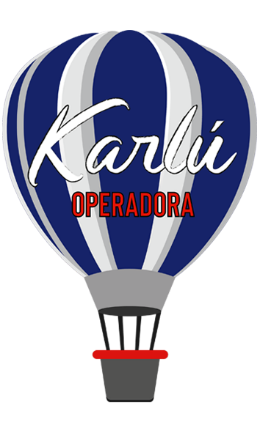 Kenia Safari Kongoni    6 días 5 nochesSalidas martes, miércoles, domingosDía 1 Nairobi Llegada al aeropuerto internacional y traslado al hotel respectivo. El uso de la habitación no está garantizado antes de mediodía. Resto del día libre. Salida a las 19.00 hrs. para cena en el restaurante Carnivore.  Alojamiento en el hotel categoría elegido.Día 2 Nairobi/Montes Aberdare o Zona Monte KeniaDesayuno. Salida hacia Nyeri/Monte Kenia. Almuerzo en el hotel. Por la tarde subida en los vehículos del hotel al Parque Nacional de Aberdare. Cena y alojamiento hotel categoría elegido. Día 3 Montes Aberdare o Zona Monte Kenia/Lago NakuruDesayuno en el lodge. Salida hacia el Parque Nacional del l Lago Nakuru para almuerzo en el Lodge. Safari por la tarde. Cena y alojamiento en hotel categoría elegido.Día 4 Lago Nakuru/Maasai Mara  Desayuno.  Salida a  de Maasai Mara, vía Narok, para llegar a almorzar. Safari por la tarde.  Cena y alojamiento en hotel categoría elegido.Día 05 Maasai MaraSalida de safari, uno por la mañana y otro por la tarde, por la reserva. Pensión completa  en categoría de hotel elegido.Día 6 Maasai Mara/Nairobi/Traslado  AeropuertoDespués del desayuno salida hacia Nairobi. Llegada alrededor de mediodía al hotel (uso de habitación no incluido). A la hora prevista, traslado al aeropuerto para el vuelo internacional 3 horas antes de la salida del vuelo.Costo por persona en dólares americanosCategoría ClassicCategoría SuperiorIncluyeTraslados de aeropuerto tanto de llegada como de salida (en minibús o autobús de 22 plazas) según el itinerario, servicios en regular.Los otros traslados dentro de las ciudades (en minibús o autobús de 22 plazas) según el itinerario.1 noche en el hotel de Nairobi en régimen de alojamiento y desayuno.Pensión completa en los Hoteles / Lodges especificados durante el safari.Cena en el restaurante Carnivore.Transporte en minibuses durante el safari con ventana garantizada (ocupación máxima de 7 pax por vehículo, uso no exclusivo).Entradas a los Parques.Conductor- Guía de habla castellano garantizado a partir de 2 pasajeros en un safari regular (si hay dos vehículos, el guía se compartirá entre esos vehículos, moviéndose entre ellos durante el safari).Servicios de emergencia y evacuación Flying DoctorsSombreros de safari + etiquetas para el equipaje.Agua mineral en vehículos, durante el safari + botella de aluminio.No incluyeVuelos internacionales y domésticosVisado de entrada a Kenia Cualquier servicio no especificado como incluido.Notas importantes:En la zona de Aberdares / Monte Kenia NO se realizan safaris, sino que los animales acuden a beber a las charcas iluminadas delante de los hoteles y los viajeros permanecen en su hotel.Suplementos para fechas de Navidad y Año Nuevo.Cuando el itinerario incluya una noche en Nairobi al comienzo o al fin del safari, estas podrán ser intercambiadas para poder ajustarse a las fechas de vuelo de los clientes.Servicios en privado consultar suplemento.Notas:Para reservaciones, se requiere copia del pasaporte con vigencia mínima de 6 meses después de su regresoLos documentos como pasaporte, visas, vacunas o cualquier otro requisito que solicite el país visitado, son responsabilidad del pasajero.Las cotizaciones están sujetas a cambio al momento de confirmar los servicios por escrito.Los traslados regulares cuentan con horario preestablecido, sujetos a cambios sin previo aviso. Cualquier servicio NO utilizado, NO APLICA para reembolso.Tarifas sujetas a cambio y disponibilidad al momento de confirmar serviciosTarifa aplica para pago con transferencia bancaria o cheque Pagos con tarjeta de crédito visa o mc aplica cargo bancario de 3.5%El tipo de cambio se aplica el día que se realiza el pagoVigencia: 31 marzo 2021Fechas de SalidaDbl o Tpl Supl.Ind.Mnr.       1201 Nov-15 Dic 20   $1628 $326 $81416 Dic 20-31 Mzo 21  $1643$333$822Hoteles previstosHoteles previstosHoteles previstosHoteles previstos Nairobi                           Intercontinental / Park Inn/Tamarind                                         Tree/Southern Sun/Mayfair/Eka Hotel                          Nairobi                           Intercontinental / Park Inn/Tamarind                                         Tree/Southern Sun/Mayfair/Eka Hotel                          Nairobi                           Intercontinental / Park Inn/Tamarind                                         Tree/Southern Sun/Mayfair/Eka Hotel                          Nairobi                           Intercontinental / Park Inn/Tamarind                                         Tree/Southern Sun/Mayfair/Eka Hotel                         Aberdare/Mt Kenia            Ark/Mountain Serena LodgeAberdare/Mt Kenia            Ark/Mountain Serena LodgeAberdare/Mt Kenia            Ark/Mountain Serena LodgeAberdare/Mt Kenia            Ark/Mountain Serena LodgeNakuru                            Lake Nakuru Lodge/Lake Nakuru SopaNakuru                            Lake Nakuru Lodge/Lake Nakuru SopaNakuru                            Lake Nakuru Lodge/Lake Nakuru SopaNakuru                            Lake Nakuru Lodge/Lake Nakuru SopaMaasai Mara                     Mara Sopa Lodge/Mara LeisuresMaasai Mara                     Mara Sopa Lodge/Mara LeisuresMaasai Mara                     Mara Sopa Lodge/Mara LeisuresMaasai Mara                     Mara Sopa Lodge/Mara LeisuresFechas de SalidaDbl o Tpl Supl.Ind.Mnr.       1201 Nov-21 Dic 20   $1,638 $ 340 $ 81922 Dic 20-31 Mzo 21  $1,713$ 376$ 858Hoteles previstosHoteles previstosHoteles previstosHoteles previstos Nairobi                           Intercontinental / The Stanley Hotel/                                      Movenpick                          Nairobi                           Intercontinental / The Stanley Hotel/                                      Movenpick                          Nairobi                           Intercontinental / The Stanley Hotel/                                      Movenpick                          Nairobi                           Intercontinental / The Stanley Hotel/                                      Movenpick                         Aberdare/Mt Kenia            Treetops Lodge / The ArkAberdare/Mt Kenia            Treetops Lodge / The ArkAberdare/Mt Kenia            Treetops Lodge / The ArkAberdare/Mt Kenia            Treetops Lodge / The ArkNakuru                            Sarova Lion Hill / Lake Nakuru SopaNakuru                            Sarova Lion Hill / Lake Nakuru SopaNakuru                            Sarova Lion Hill / Lake Nakuru SopaNakuru                            Sarova Lion Hill / Lake Nakuru SopaMaasai Mara                     Sarova Mara/Ashnil Mara/KandiliMaasai Mara                     Sarova Mara/Ashnil Mara/KandiliMaasai Mara                     Sarova Mara/Ashnil Mara/KandiliMaasai Mara                     Sarova Mara/Ashnil Mara/Kandili